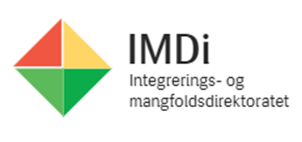 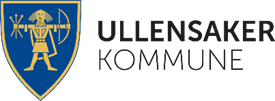 Søknad – Prosjekttilskudd til integreringsarbeid i regi av 
frivillig organisasjoner 2024Ullensaker kommune forvalter «Tilskudd til integreringsarbeid i regi av frivillige organisasjoner» til lokale aktiviteter på vegne av IMDi. Prosjekter av nasjonal karakter må søkes direkte til IMDi, her kan kun landsdekkende frivillige organisasjoner søke.
Hvem kan søke?Tilskudd kan gis til frivillige organisasjoner etter definisjonen i §3 bokstav a, som er registrert i Frivillighetsregisteret med adresse i Ullensaker og som har hoveddelen av sin aktivitet kommunen.Med frivillig organisasjon forstås en sammenslutning av personer eller virksomheter som driver virksomhet på ikke-fortjenestebasert og ikke-offentlig basis, etter definisjonen i frivillighetsregisterloven §3 og §4. 
Mål og målgruppeMålgruppen for tilskuddsordningen er personer med innvandrerbakgrunn, dvs. person født i utlandet av to utenlandsfødte foreldre eller født i Norge av to utenlandsfødte foreldre, samt øvrig befolkning i lokalsamfunnet.Målet med tilskuddsordningen er å øke arbeids- og samfunnsdeltakelsen blant personer med innvandrerbakgrunn i Norge. Prosjektet det søkes tilskudd til må være knyttet til et av delmålene: Delmål A: Øke mangfold, deltakelse og fellesskap i lokalsamfunn og i det frivillige organisasjonslivet, blant annet ved å motvirke utenforskap, rasisme og diskriminering og bidra til tillit og tilhørighetDelmål B: Øke kunnskapen om det norske samfunnet og styrke kvalifisering for deltakelse i arbeid og utdanning blant annet ved å bidra til bedre norskferdigheter og digitale ferdigheter.Delmål C: Forebygge negativ sosial kontroll, æresrelatert vold, tvangsekteskap, kjønnslemlestelse og styrke likestilling mellom kjønnene.Hva kan tilskudd gis til? Organisasjoner kan gis tilskudd til prosjekter som har som formål å bidra til at ett eller flere av målene med tilskuddsordningen nås, og som i hovedsak er rettet mot målgruppen for tilskuddsordningen. Organisasjoner kan ikke motta tilskudd til det samme prosjekt både fra IMDi og Ullensaker kommune.For mer utfyllende informasjons om tilskuddsordningen se Forskrift om tilskudd til integreringsarbeid i regi av frivillige organisasjoner - Lovdata
Informasjon om søkerMål (Sett kun ett kryss)  
Kryss av for ett av de tre delmål. Dersom prosjektet faller inn under to eller flere delmål, kryss av på det delmålet som er hovedfokus i prosjektet.Prosjektet (ett søknadsskjema pr. prosjekt)ØkonomiVedleggLast opp vedlegg som er relevante for prosjektet. Følgende vedlegg er obligatoriske:Budsjett for prosjektet Årsrapport og regnskap for 2023 Vedtekter som blant annet viser organisasjonens formålEgenerklæringSøknaden skal godkjennes av organisasjonens leder   Jeg bekrefter at jeg har oppgitt korrekt informasjon i denne søknaden og at leder og styret i foreningen har godkjent søknaden.Jeg har forstått at Ullensaker kommune lagrer kontaktinformasjon for kontaktperson og innsender, til bruk i behandlingen av søknaden.  Jeg erklærer at jeg har lest og forstått punktene overMed dette bekreftes at søknad er utfylt etter beste evne i henhold til retningslinjer for ordningen.InnsendingSøknad med vedlegg sendes elektronisk til postmottak@ullensaker.kommune.no og merkes «Tilskudd til integreringsarbeid i regi av frivillige organisasjoner i Ullensaker kommune 2024»
Søknadsfrist: 29.02.24Organisasjonens navn:Organisasjonsnummer:Er organisasjonen registrert i Frivillighetsregisteret?Er organisasjonen registrert i Frivillighetsregisteret?Adresse:Adresse:E-post:E-post:Leders navn:Leders navn:Kontaktperson / ansvarlig for prosjektet:Kontaktperson / ansvarlig for prosjektet:E-post:E-post:Telefonnummer:Telefonnummer:Kontonummer for overføring av tilskudd:Kontonummer for overføring av tilskudd:Delmål A: Øke mangfold, deltakelse og fellesskap i lokalsamfunn og i det frivillige organisasjonslivet, blant annet ved å motvirke utenforskap, rasisme og diskriminering og bidra til tillit og tilhørighet Delmål B: Øke kunnskapen om det norske samfunnet og styrke kvalifisering for deltakelse i arbeid og utdanning blant annet ved å bidra til bedre norskferdigheter og digitale ferdigheterDelmål C: Forebygge negativ sosial kontroll, æresrelatert vold, kjønnslemlestelse og tvangsekteskap og styrke likestilling mellom kjønnene.Prosjektets navn:Kort om prosjektet
Hovedmålet med tilskuddsordningen er å øke arbeids- og samfunnsdeltakelsen blant personer med innvandrerbakgrunn. På hvilken måte skal prosjektet bidra til å nå delmålet, beskriv prosjektet med 2-3 setninger?Hvilke aktiviteter skal gjennomføres?Oppgi antall aktiviteter og en kort beskrivelse av hver aktivitetNår skal aktiviteten/e gjennomføres?Hvor skal aktiviteten foregå?Hvem er målgruppen for prosjektet?Beskriv hvordan skal dere planlegger å nå ut til målgruppen og jobber for å få de til å delta?
F.eks. informere om prosjektet på språkkurs, religiøs feiring, facebook, brosjyrer på språkkafe eller helsestasjonMålet med tilskuddsordningen er å øke arbeids- og samfunnsdeltakelsen blant personer med innvandrerbakgrunn i Norge. Hvordan involverer dere målgruppen i utvikling og gjennomføring av prosjektet?Hvordan legger dere til rette for frivillig innsats? Hva slags frivillig innsats som vil foregå gjennom tiltaket?  Skal dere samarbeide med offentlige aktører eller andre frivillige organisasjoner om prosjektet? – hvis ja, hvem?Hvilke tiltak skal dere samarbeide om og hvordan skal dere samarbeide?   Hva slags kompetanse/erfaring har organisasjonen som vil være nyttig for prosjektet, og har dere erfaringer med tilsvarende prosjekter?Mulige utfordringerBeskriv hvilke utfordringer dere ser i prosjektet, f.eks. i gjennomføring eller for å oppnå resultatmålene. Beskriv også hvordan dere vil løse disse utfordringene dersom de oppstår.OverføringsverdiBeskriv overføringsverdien i prosjektet og hvordan dere vil dele erfaringer med andre. Med overføringsverdi mener vi metode, verktøy, arbeidsformer, opplæringsmateriell som er utviklet i prosjektet og som kan tas i bruk av andre.Søknadsbeløp for prosjektetBudsjettSkrives som eget vedlegg og skal i tillegg til utgifter, inntekter og søknadssum inneholde følgende:  Finansieringskilder for tiltaket    Søkers egenandel    Hva er det eventuelt søkt om fra andre offentlige myndigheter?  Eventuelt andre inntektskilder  Er det mottatt eller søkt om midler fra andre tilskuddsordninger til samme prosjekt?  - hvis ja, fra hvem og hvor mye?   